REVIDIERTER ENTWURF EINER Tagesordnungvom Verbandsbüro erstelltHaftungsausschluss:  dieses Dokument gibt nicht die Grundsätze oder eine Anleitung der UPOV wieder	Eröffnung der Tagung	Annahme der Tagesordnung	Bericht über die Entwicklungen in der UPOV, u. a. die auf den letzten Tagungen des Verwaltungs- und Rechtsausschusses, des Beratenden Ausschusses und des Rates erörterten wichtigen Angelegenheiten (Dokument TC/54/10)4	Berichte über den Fortschritt der Arbeiten der Technischen Arbeitsgruppen, einschließlich der Arbeitsgruppe für biochemische und molekulare Verfahren und insbesondere für DNS-Profilierungsverfahren (BMT) (Dokumente BMT/16/29, BMT/17/25, TWA/46/10, TWA/47/7,  TWC/35/21, TWC/36/15, TWF/48/13, TWO/50/14, TWV/51/16, TWV/52/20 und mündliche Berichte der Vorsitzenden)5.	Fragen, die von den technischen Arbeitsgruppen aufgeworfen wurden (Dokument TC/54/3)6.	TGP-Dokumente (Dokument TC/54/5 Rev.)Überarbeitung von TGP-Dokumenten: TGP/5: 	Erfahrung und Zusammenarbeit bei der DUS-Prüfung	Überarbeitung von Dokument TGP/5: Abschnitt 1/2: Mustervereinbarung für die internationale Zusammenarbeit bei der Prüfung von Sorten 	(Dokumente TC/54/5 Rev. und TGP/5 Abschnitt 1/3 Draft 2) TGP/7:	Erstellung von Prüfungsrichtlinien (Dokument TGP/7/6 Draft 2)	Überarbeitung von Dokument TGP/7:  Dauer der DUS-Prüfung (Dokument TC/54/14)	Überarbeitung von Dokument TGP/7:  Merkmale, die nur für bestimmte Sorten gelten (Dokument TC/54/15)	Überarbeitung von Dokument TGP/7: Verfahren zur Annahme von Prüfungsrichtlinien auf dem Schriftweg (Dokument TC/54/16)TGP/8:	Prüfungsanlage und Verfahren für die Prüfung der Unterscheidbarkeit, der Homogenität und der BeständigkeitÜberarbeitung von Dokument TGP/8:  Teil II:  Ausgewählte Verfahren für die DUS-Prüfung, Abschnitt 9: Das kombinierte Homogenitätskriterium über mehrere Jahre (COYU) (Dokument TC/54/17)Überarbeitung von Dokument TGP/8:  Teil II:  Ausgewählte Verfahren für die DUS-Prüfung, neuer Abschnitt: Datenverarbeitung für die Prüfung der Unterscheidbarkeit und die Erstellung von Sortenbeschreibungen (Dokument TC/54/18)Überarbeitung von Dokument TGP/8: Teil II: Ausgewählte Verfahren für die DUS-Prüfung, Abschnitt 8: Verfahren für die Prüfung der Homogenität anhand von Abweichern: Unterabschnitt 8.1.7: Methode für mehr als eine einzige Prüfung (Prüfungsjahr) (Dokument TC/54/19)TGP/10:	Prüfung der HomogenitätÜberarbeitung von Dokument TGP/10: Neuer Abschnitt: Prüfung der Homogenität anhand von Abweichern aufgrund von mehr als einer Wachstumsperiode oder aufgrund von Unterproben (Dokument TC/54/20) TGP/14:	Glossar der in den UPOV-Dokumenten verwendeten BegriffeÜberarbeitung von Dokument TGP/14: Abschnitt 2: Botanische Begriffe, Unterabschnitt 2: Formen und Strukturen: Abbildungen für Form- und Verhältnismerkmale (Dokument TC/54/21)Überarbeitung von Dokument TGP/14:  Abschnitt 2: Botanische Begriffe, Unterabschnitt 3: Farbe: Anlage (Dokument TC/54/22)TGP/15 	Anleitung zur Verwendung biochemischer und molekularer Marker bei der Prüfung der Unterscheidbarkeit, der Homogenität und der Beständigkeit (DUS) 	(Dokument TGP/15/2 Draft 1)Überarbeitung von Dokument TGP/15 (Dokument TC/54/23)7.	Zusammenarbeit bei der Prüfung (TC/54/25)8. 	Ansätze, Pflanzenmaterial von Züchtern zu erhalten, und über die Festlegung von Sorten, deren Vorhandensein allgemein bekannt ist (Dokument TC/54/26)9.	Informationen und Datenbankena)	UPOV-Informationsdatenbanken (Dokument TC/54/6)b)	Elektronisches Antragsformular (Dokument TC/54/7)c)	Austausch und Verwendung von Software und Ausrüstung (Dokument TC/54/8)b)	Datenbanken für Sortenbeschreibungen (Dokument TC/54/9)10.	Anzahl von Wachstumsperioden (Dokument TC/54/27)11.	Angelegenheiten betreffend Sortenbeschreibungen (Dokument TC/54/28)12.	Entwicklung berechneter Schwellenwerte für die Ausschließung allgemein bekannter Sorten von der zweiten Wachstumsperiode bei Anwendung von COYD (Dokument TC/54/29)13.	Statistische Verfahren für visuell erfaßte Merkmale (Dokument TC/54/30)14.	Molekulare Verfahren (Dokumente TC/54/11 und TC/54/11 Add.)15.	Erörterungen zu:a)	Mindestabstand zwischen Sortenb)	Verbesserung der Beteiligung neuer Verbandsmitglieder an der Arbeit des TC und der TWP (einschließlich der Bereitstellung von Schulungen unter Verwendung von UPOV-Instrumenten für neue Verbandsmitglieder)16.	Sortenbezeichnungen (Dokument TC/54/12)17.	Vorbereitende Arbeitstagungen (Dokument TC/54/13)18.	Liste der Gattungen und Arten, für die die Behörden über praktische Erfahrung bei der Prüfung der Unterscheidbarkeit, Homogenität und Beständigkeit verfügen (Dokument TC/54/4)19.	Prüfungsrichtlinien (Dokument TC/54/2 Rev.)20.	Programm für die fünfundfünfzigste Tagung 21.	Annahme des Berichts (sofern zeitlich möglich)22.	Schließung der Tagung[Ende des Dokuments]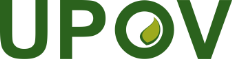 GInternationaler Verband zum Schutz von PflanzenzüchtungenTechnischer AusschussVierundfünfzigste Tagung
Genf, 29. und 30. Oktober 2018TC/54/1 Rev.Original:  englischDatum:  24. Oktober 2018